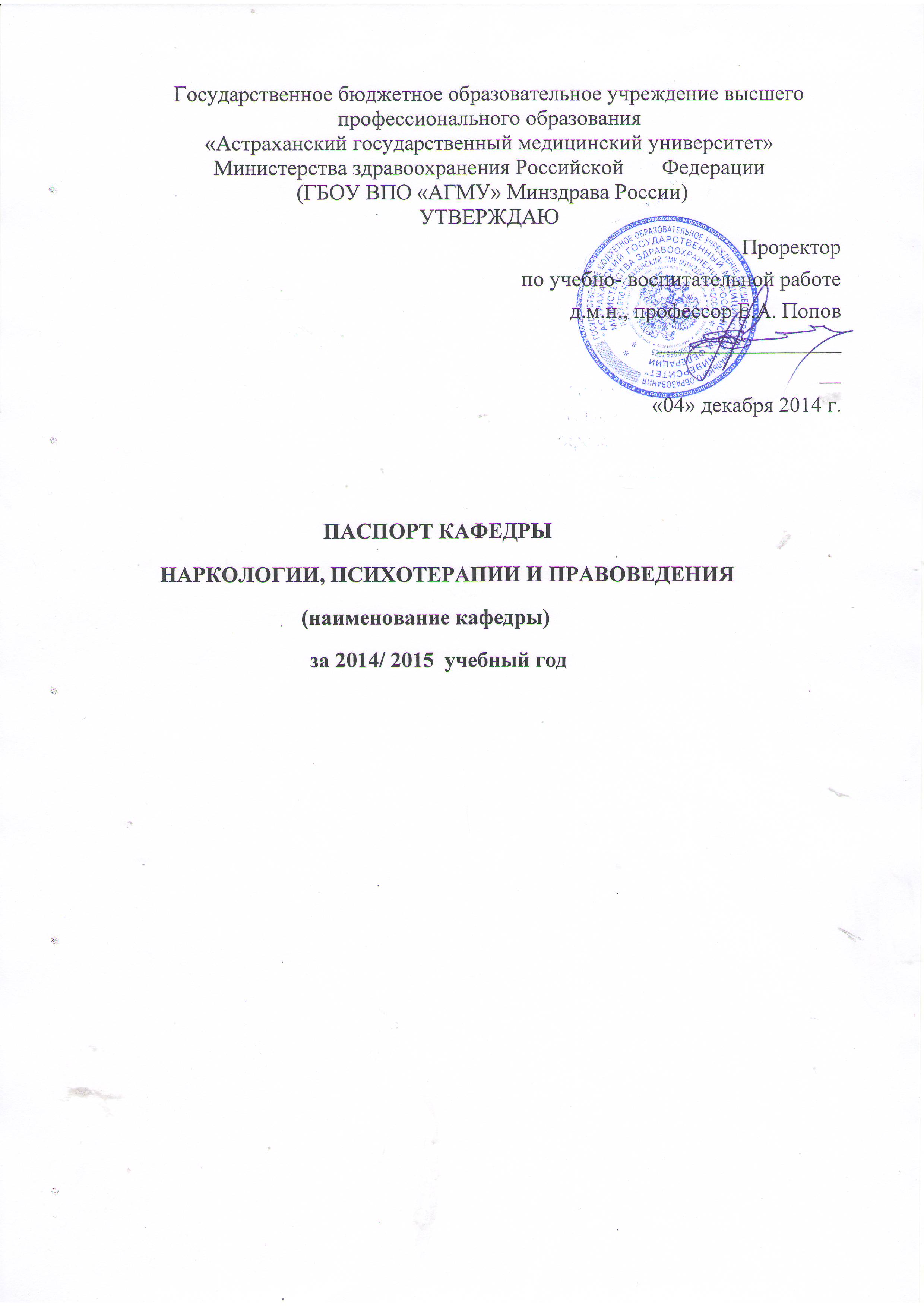 1. Общая информация1.1. Год создания кафедры: 1998г.1.2. Наименование факультета, в чьем ведении находится кафедра: медико-биологического профиля1.3. Сведения о заведующей кафедрой: зав.. каф. наркологии,  психотерапии и правоведения: профессор, доктор медицинских наук, заслуженный врач РФ, профессор Российской Академии ЕстествознанияВеликанова Людмила Петровна 2. Структура профессорско-преподавательского состава кафедры2.1. Профессионально-квалификационный состав преподавателей кафедры:2.2. Кадровый состав кафедры:2.3.Повышение квалификации, стажировка и переподготовка профессорско-преподавательского состава кафедры:Стаж работы профессорско-преподавательского состава кафедры:  2.5. Средний возраст профессорско-преподавательского состава –лет, в том числе:Организационная работа профессорско – преподавательского состава кафедры: Структура учебно-вспомогательного персонала (УВП) кафедры     4. Распределение учебной нагрузки на кафедре4.1. Среднегодовая учебная нагрузка на 1 штатного преподавателя_________часов:5. Учебная работа кафедры5.1. Количество преподаваемых на кафедре учебных дисциплин (разделов дисциплин), в том числе:По программам высшего профессионального образования:по программам среднего профессионального образования:Последипломное образование:5.2 количество новых учебных дисциплин (разделов дисциплин), подготовленных или адаптированных к новым условиям за учебный год 8, в том числе:По программам высшего профессионального образования:По программам среднего профессионального образования:5.3 Использование преподавателями кафедры в учебном процессе активных форм обучения:5.4 руководство выпускными квалификационными работами:6. Издательская деятельность кафедры6.1количество опубликованных научных работ за учебный год    ед.,6.2количество опубликованных учебно-методических материалов___ед.,  в том числе:7.материально-техническое состояние кафедры.7.1 учебные базы и площади:Учебные помещенияВспомогательные помещения7.2 Техническое обеспечение учебного процесса: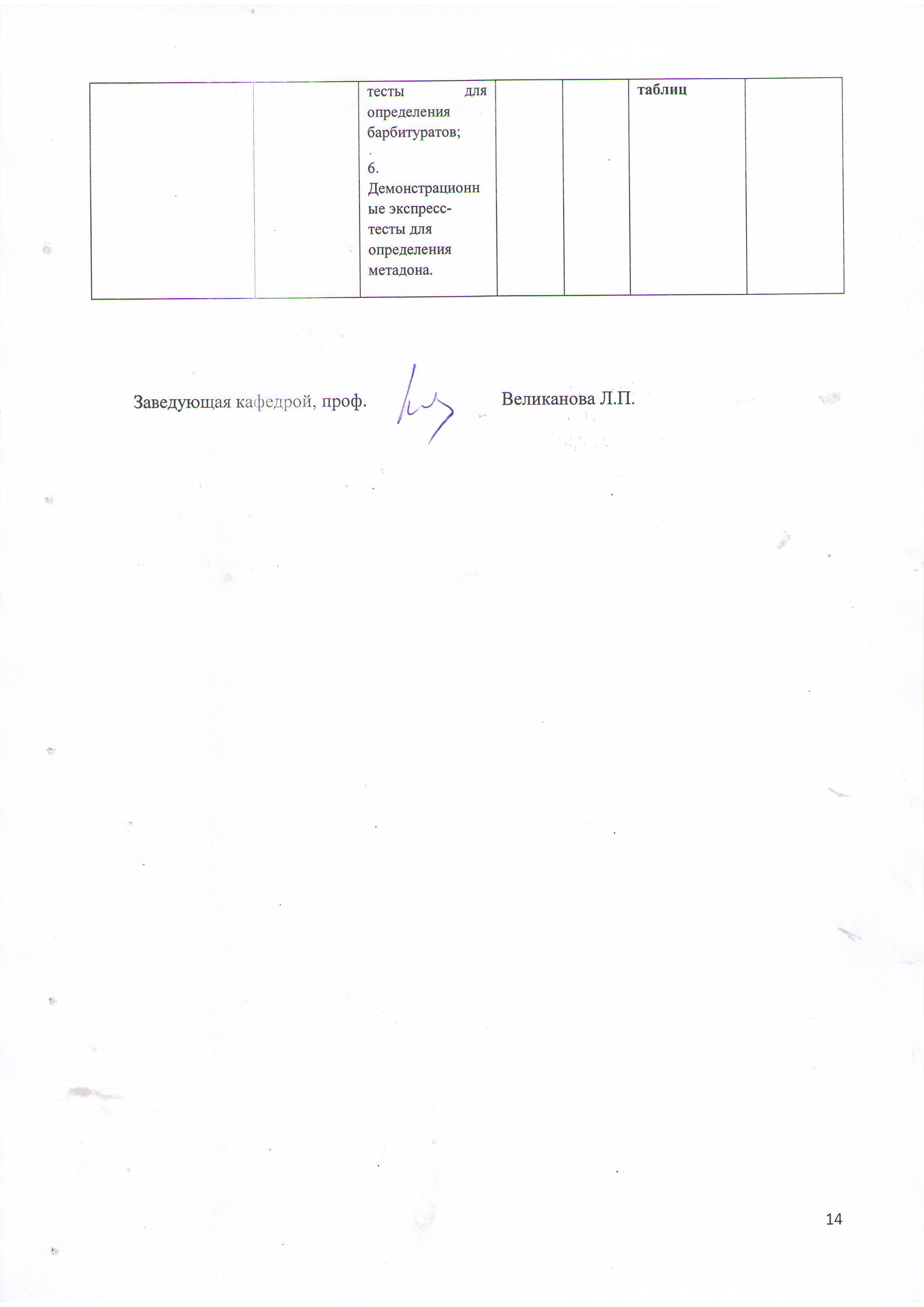 Профессора(чел.)Доценты(чел.)Старшиепреподаватели(чел.)Преподаватели(чел.)Всего:Штатныепреподаватели, в т.ч.12-14Преподаватели-внутренниесовместители, в т.ч.---22Преподаватели –внешниесовместители, в т.ч.11-1012ИТОГО:23-1318Ф.И.О ПРЕПОДАВАТЕЛЯДОЛЖНОСТЬУЧЕНАЯ СТЕПЕНЬУЧЕНОЕ ЗВАНИЕЗАНИМАЕМАЯ ШТАТНАЯ ЕДИНИЦА(СТ.)СПЕЦМИАЛЬНОСТЬ ПО СЕРТИФИКАТУКВАЛИФИКАЦИОННАЯ КАТЕГОРИЯВЛАДЕНИЕ ИНОСТРАННЫМИ ЯЗЫКАМИШТАТНЫЕ ПРЕПОДАВАТЕЛИШТАТНЫЕ ПРЕПОДАВАТЕЛИШТАТНЫЕ ПРЕПОДАВАТЕЛИШТАТНЫЕ ПРЕПОДАВАТЕЛИШТАТНЫЕ ПРЕПОДАВАТЕЛИШТАТНЫЕ ПРЕПОДАВАТЕЛИШТАТНЫЕ ПРЕПОДАВАТЕЛИШТАТНЫЕ ПРЕПОДАВАТЕЛИВеликанова Людмила Петровна Зав. кафедройД.м.н.Профессор1стПсихиатр,нарколог,психотерапевтВысшаяФранцузскийГришина Елена ИльиничнаДоцентК.м.н-1стПсихиатр, нарколог, психотерапевт-АнглийскийКаверина Ольга ВкторовнаДоцентК.м.н-0,25стПсихиатр-наркол.-АнглийскийКравцова Татьяна ВикторовнаАссистент--1стПсихиатр-нарколог-ФранцузскийПРЕПОДАВАТЕЛИ-СОВМЕСТИТЕЛИ (ВНУТРЕННИЕ)ПРЕПОДАВАТЕЛИ-СОВМЕСТИТЕЛИ (ВНУТРЕННИЕ)ПРЕПОДАВАТЕЛИ-СОВМЕСТИТЕЛИ (ВНУТРЕННИЕ)ПРЕПОДАВАТЕЛИ-СОВМЕСТИТЕЛИ (ВНУТРЕННИЕ)ПРЕПОДАВАТЕЛИ-СОВМЕСТИТЕЛИ (ВНУТРЕННИЕ)ПРЕПОДАВАТЕЛИ-СОВМЕСТИТЕЛИ (ВНУТРЕННИЕ)ПРЕПОДАВАТЕЛИ-СОВМЕСТИТЕЛИ (ВНУТРЕННИЕ)ПРЕПОДАВАТЕЛИ-СОВМЕСТИТЕЛИ (ВНУТРЕННИЕ)Спиркель Эльвира РастямовнаАссистент--0,25стЮрист-АнглийскийЯнборисова Альбина РафиковнаАссистент--0.5стПсихиатр-нарколог-АнглийскийПРЕПОДАВАТЕЛИ-СОВМЕСТИТЕЛИ (ВНЕШНИЕ)ПРЕПОДАВАТЕЛИ-СОВМЕСТИТЕЛИ (ВНЕШНИЕ)ПРЕПОДАВАТЕЛИ-СОВМЕСТИТЕЛИ (ВНЕШНИЕ)ПРЕПОДАВАТЕЛИ-СОВМЕСТИТЕЛИ (ВНЕШНИЕ)ПРЕПОДАВАТЕЛИ-СОВМЕСТИТЕЛИ (ВНЕШНИЕ)ПРЕПОДАВАТЕЛИ-СОВМЕСТИТЕЛИ (ВНЕШНИЕ)ПРЕПОДАВАТЕЛИ-СОВМЕСТИТЕЛИ (ВНЕШНИЕ)ПРЕПОДАВАТЕЛИ-СОВМЕСТИТЕЛИ (ВНЕШНИЕ)1.Ишков Юрий ВладимировичПрофессорД.м.нПрофес сор0,5стЭпидемиологВысшаяАнглийский2.Дегтярев Андрей  АлександровичДоцентК.юр.нДоцент0,5стЮрист-Английский3.Королева Вера ВладиславовнаАссистентК.юр.н-0,5стЮрист-Английский4.Волохина Алена ИвановнаАссистент--0,5стЮрист-Английский5.Кулагина Кира СтаниславнаАссистент--0,5стпсихолог-Английский6.Гуреева Лариса ПавловнаАссистент--0,5стПсихиатр-нарколог, психотерапевтПервая (психотера пия)Английский7.Храмова Ирина СергеевнаАссистентК.юр.н-0,25стЮрист -Английский8.Челябова Залина Магомедовна.Ассистент--0,5стЮрист -Английский9.Нетреба Инна АлексндровнаАссистент--0,5стПсихиатр-наркологВысшая (наркология)Английский10.Климчук Олеся ВячеславовнаАссистент--0,5стПсихиатр-нарколог-Английский11.Крипакова.Д.РАссистент--0,25стюрист-Английский12.Юркалова Т.ААссистент--0,5стПсихиатр-нарколог, психотерапевтПервая (психиатрия-наркология)АнглийскийФ.И.О преподавателяВид обученияНаименования программы обученияНаименование образовательного учрежденияСрок обученияДокумент об образованииВеликанова  Л.Ппсихиатриияпсихиатрия-наркологияпсихотерапия«психиатрия-наркология»г. Астраханьг. АстраханьРМПО г.МоскваРМАПО  г. МоскваМай 2013Май 2013Май 2013Сентябрь 2013сертификатсертификатТУТУГришина Е.И «психиатрия»«психотерапия»«Арт-терапия в ле чении психосомати ческих больных»«психиатрия-наркология»психотерапияРМПО г. МоскваРМПО г. Москваг. Москваг. АстраханьРМПО г.Москва.Май 2013Май 2013Май 2013Май 2013Май 2013         ТУ         ТУ         ТУСертификатСертификат Кравцова Т.В.«психиатрия-наркология»«психиатрия- наркологияРМАПО, г. МоскваРМАПО, г.МоскваСентябрь 2013Сентябрь 2013ТУсертификационный циклГуреева Л.П.«Арт-терапия в лечении психосома тических больных» «НЛП в семейной психотерапии», Песочная терапия», «Психотерапия при сексуальных расстройствахГ .МоскваСентябрь 2013ТУФ.И.О преподавателяСтаж работы(лет)Стаж работы(лет)Стаж работы(лет)Стаж работы(лет)Ф.И.О преподавателяОбщий трудо вой стажСтаж работы по специальностиПреподавательский и научный стажСтаж работы в АГМУШтатные преподавателиШтатные преподавателиШтатные преподавателиШтатные преподавателиШтатные преподаватели1.Великанова Л.П434333332. Гришина Елена Ильинична292913133. Кравцова Татьяна Викторовна88884. Каверина Ольга Викторовна21211313Преподаватели –совместители(внутренние)Преподаватели –совместители(внутренние)Преподаватели –совместители(внутренние)Преподаватели –совместители(внутренние)Преподаватели –совместители(внутренние)1. Спиркель Эльвира Растямовна138112.Янборисова Альбина Рафиковна1111Преподаватели –совместители(внешние)Преподаватели –совместители(внешние)Преподаватели –совместители(внешние)Преподаватели –совместители(внешние)Преподаватели –совместители(внешние)1.Ишков Юрий Владимирович303014142.Гуреева Лариса Павловна232311113.Королева Вера Владиславовна 23231124.Климчук Олеся Вячеславовна11115.Нетреба Инна Алексндровна3430426.Волохина Алена Ивановна77437.Крипакова Дина Равильевна 1010108.Кулагина Кира Станиславна66339.Дегтярев Андрей Александрович232312310.Храмова Ирина Сергеевна101010211.Челябова Залина Магомедовна888312.Юркалова Т.А 131311До 30 лет(чел.)От 30 до40 лет(чел.)От 40 до 50лет(чел.)От 50 до 60лет(чел.)Старше60 лет(чел.)Штатныепреподаватели-1-21Внутренниесовместители-11--Внешниесовместители17421ИТОГО:19542Ф.и.о преподавателяУчастие в Ученом, диссертационном, издательском Советах, членство в различных Академиях, Ассоциациях и т.дШтатные преподавателиШтатные преподавателиВеликанова Л.П. - член Аттестационной комиссии МЗ АО по присвоению квалификационных категорий по специальностям психиатрия-наркология, психотерапия - член комиссии МЗ Астраханской области по борьбе со СПИД и ЗППП,-аккредитованный специалист –эксперт Росздравнадзора Гришина Е.И.-аккредитованный специалист – эксперт Росздравнадзора по специальностям психиатрия-наркология, психотерапияКаверина О.В.- руководитель аппарата антинаркотической комиссии Астраханской области под председательством  губернатора А.А.ЖилкинаКравцова Т.В.-профорг кафедрыПреподаватели-совместители(внутренние)Преподаватели-совместители(внутренние)Преподаватели-совместители(внешние)Преподаватели-совместители(внешние)Итого : 4Итого : 4Ф.И.О сотрудника УВПДолжностьЯнборисова А.Р.Старший лаборантАндросова Н.ВЛаборантКаверин С.Ю.уборщикИТОГО:3ППССредняя нагрузка в год(час)Заведующий кафедрой600Профессор 700Доцент 900Ассистент 900№ п/пНаименование дисциплиныНаименование направления подготовки в рамках которого(ых)преподается дисциплинаФорма обучения(очная/заочная)Образовательный стандарт(ГОС/ФГОС)Курс преподавания дисциплины     1      2       3        4567891011    12   13141516171819202122232425262728Наркология Наркология (электив)Психотерапия (электив)Правоведение Правоведение, защита прав потребителейПравовые основы деятельности врачаПравов.обеспеч.проф.деятельн.Правовые осн.охраны здоровьяВведение в клиническую психологиюПсихосоматика и психология телесностиПсиходиагнос-тика Практикум по психодиагн.Теория личн.в кл.психологииЛичн.расстройстваПсих.экст.ситуацийМетод.проб.кл.псих.Практ.по дет.кл.психол.Практ.пс.коррекции и психот.Практ.по психосоматикеДетская психиатрияПроф.нарком. и алкоголизмСпец.тренинги и супервиз.Дисц.специализацииПсихотерапия: теория и практикаКлиническая психология в геронтологииПсихология стресса и стрессовых состоянийНарушения психического развития в детском и подростковом возрастеПравоведениеЛечебное делоПедиатрияМед.проф.            ПедиатрияПедиатрияЛечебное делоЛечебное делоПедиатрияСтоматология СтоматологияСтоматологияФармацияМед.проф.Мед.проф.Лечебное делоМВСОКлин.психол.Клин.психол.Клин.психол.Клин.психол.Клин.психол.Клин.психол.Клин.психол.Клин.психол.Клин.психол.Клин.психол.Клин.психол.Клин.психол.Клин.психол.Клин.психол.Клин.психол. Клин.психолКлин.психолКлин.психолКлин.психолКлин.психолОчнаяОчнаяОчнаяочнаяОчнаяочнаяОчнаяОчнаяОчнаяОчнаяОчнаяОчнаяЗаочнаяОчнаяОчнаяОчнаяОчнаяЗаочнаяОчнаяОчнаяОчнаяОчнаяОчнаяОчнаяОчнаяОчнаяОчная ОчнаяОчнаяОчнаяОчнаяОчнаяОчнаяОчнаяОчнаяОчнаяОчнаяОчнаяГОСГОСГОСГОСФГОСГОСФГОСФГОСФГОСФГОСГОСФГОСФГОСФГОСФГОСФГОСГОСГОСГОСФГОСФГОСФГОСФГОСФГОСФГОСФГОС ГОСФГОСГОС ГОСФГОСГОС ГОСГОСФГОСФГОСФГОСФГОСФГОСФГОС6656461113533323552543334354553555444444№ п/пНаименование дисциплиныНаименование направления подготовки в рамках которого(ых)преподается дисциплинаКурс преподавания дисциплиныПсихические болезни с курсом наркологииЛечебное делоАкушер.делоСест.дело333Численность обучающихсяЧисленность обучающихсяЧисленность обучающихсяЧисленность обучающихсяЧисленность обучающихсяЧисленность обучающихсяЧисленность обучающихсяИнтерны Ординаторы Ординаторы Аспиранты Соискатели Докторанты усовершенствование-1год2год-2-15 44№ п/пНаименование дисциплиныНаименование направления подготовки в рамках которого (ых)преподается дисциплинаФорма обучения (очная/заочная)Образовательный стандарт (ГОСII/ФГОС)Курс преподавания дисциплины  1.2.3.4.5.  6. 7.8.Личностные расстройстваПсихотерапия: теория и практикаКлиническая психология в геронтологииПрактикум по детской клинической психологииПсихология стресс и стрессовых состоянийПсихосоматика и психология телесностиПравоведение Нарушение психического развития в детском и подростковом возрастеКлинич.психологияКлинич.психологияКлинич.психологияКлинич.психологияКлинич.психологияКлинич.психологияКлинич.психологияКлинич.психология ОчнаяОчнаяОчнаяОчнаяОчнаяОчнаяОчнаяОчнаяФГОСФГОСФГОСФГОСФГОСФГОСФГОСФГОС44444444№ п/пНаименование дисциплиныНаименование направления подготовки в рамках которого(ых)преподается дисциплинаКурс преподавания дисциплины----Наименование учебной дисциплиныНаименование направления подготовкиИспользование активных форм обучения(+/-)Использование активных форм обучения(+/-)Использование активных форм обучения(+/-)Использование активных форм обучения(+/-)Наименование учебной дисциплиныНаименование направления подготовкиДеловые игрытренингиИнформационные технологииДругие формыНаркология и психотерапияЛечебное делоПедиатрияМед.проф++++Психотерапия(электив)Педиатрия++++Правоведение Лечебное делоПедиатрияМед.профСтоматология ++++Правов.обеспеч.проф.деятельностиЛечебное дело++++Правовые осн.охраны здоровьяМВСО++++Введение в клиническую психологиюКлинич.психология++++ПсихосоматикаКлинич.психология++++Псидиагностика Клинич.психология++++Практ.по психод.Клинич.психология++++Теория личн.в кл.псКлинич.психология++++Личн.расстройстваКлинич.психология++++Псих.экст.ситуацийКлинич.психология++++Метод.проб.кл.псих.Клинич.психология++++Практ.по дет.кл.псКлинич.психология++++Практ.пс.корр и психотКлинич.психология++++Практ.по психосоматикеКлинич.психология++++Детская психиатрияКлинич.психология++++Проф.нарком. и алкоголизмКлинич.психология++++Спец.тренинги и супервиз.Клинич.психология++++Дисц.специализацииКлинич.психология++++Личностные расстройстваКлинич.психология++++Психотерапия: теория и практикаКлинич.психология++++Клиническая психология в геронтологииКлинич.психология++++Практикум по детской клинической психологииКлинич.психология++++Психология стресс и стрессовых состоянийКлинич.психология++++Психосоматика и психология телесностиКлинич.психология++++ПравоведениеКлинич.психология++++Психические болезни  с курсом наркологииЛечебное делоАкушер.делоСест.дело++++Наименование направления подготовкиНаименование учебной дисциплиныКоличество работКлиническая психологияКлиническая психологияДипломная работа: 4Монография 1 (ед)Монография 1 (ед)Учебники с грифом УМО(ед)Учебники с грифом УМО(ед)Учебники без грифа УМО(ед)Учебники без грифа УМО(ед)Учебники без грифа УМО(ед)Учебные пособия(ед)Учебные пособия(ед)Практические руководства(ед.)Практические руководства(ед.)Статьи в научных и профессиональных изданиях(ед)Статьи в научных и профессиональных изданиях(ед)всегоИз них на иностранных языках АГМУдриз-воАГМУДр.из-воАГМУАГМУДр.из-воАГМУДр.из-воАГМУДр.из-воАГМУДр.из-вовсегоИз них на иностранных языках 11--1--1---137-Учебно-методи ческие ком плексы(ед.)Рабочие программмы(ед.)Практикумы(ед.)Электронные учебники(ед.)Электронные учебные пособия(ед.)Другие материалыВсего:Из них на иностранных языках77----141№ п/пМесто нахождения учебной базы(адрес, телефон,e-mail)Количество учебных помещенийКоличество посадочных мест в помещенияхОбщая площадь помещений базы, задействованных в реализации учебного процесса1.ОГУЗ «Областной  наркологический диспансер» ул. Ад. Нахимова 70Отделение №1 Отделение женское №2 Отделение мужское №3303030120  кв.м2.ОГУЗ ОНД ул.Спортивная 36аПодростковое отделение Отделение реабилитации3015100 кв.м.303.ГБУЗ «ОКБ №3»Кардиология15304.МУЗ «ГКБ №4» Неврология15305.ОГУЗ “Психиатрия”Отделение пограничных состоянийКонференц зал156030150 кв.м.№ п/пМесто нахождения учебной базы(адрес)Лаборатория Конференц-залКомпьютерный класс Другие помещенияКафедра ул.Началовское шоссе 9-+Компьютерный класс-1Уч.комнатыКомпьютерная техникаПроекционная аппаратураПрепараты Муляжи Макеты Таблицы другоеМультимедийный демонстрационный комплексКомпьютеры - 3Телевизор, DVDНабор видеокассет и дисков  по профилактике аддиктивного поведенияНабор видеокассет и дисков по психотерапииФильмотека по клинической психологии1.Демонстрационный набор экспресс-тес тов для определения зарихуаны;2. Демонстрационные экспресс-тесты для определения амфитаминов;3. Демонстрационные экспресс-тесты для определения кокаина;4. Демонстрационные экспресс-тесты для определения заклююна;5. Демонстрационные экспресс--11.Классификация алкоголизма.2.Клинические признаки интоксикации цикладолом.3. Принципы лечния алкоголизма на различных этапах.4.Характеристика алкогольных психозов.5. Стадии развития никотинового синдрома.6.Модели лечения БПЗ. (всего 20 - Набор презентаций по наркологии, првоведени, психотерапии,  (60)